PERSON SPECIFICATION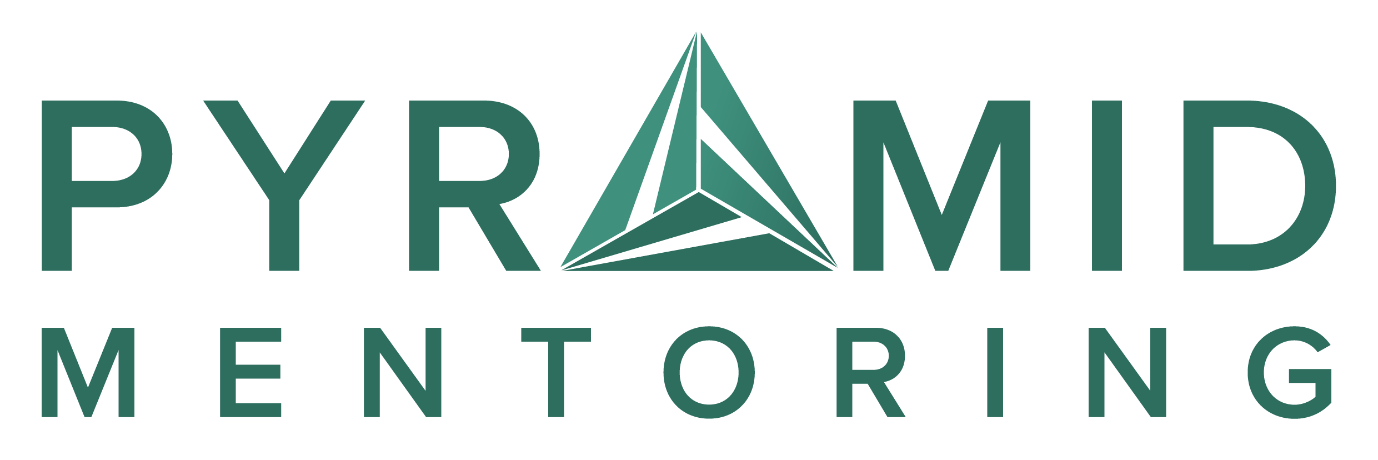 Job Title:  MentorCriteriaEssentialDesirableQualifications/AttainmentsA commitment to voluntarily attend pre-training and continuous training provided by Pyramid Mentoring. A level 2 NVQ qualification or equivalent or be willing to train toward this.Previous safeguarding training A qualification(s) in mental health, social care, education.IT security qualificationRelevant ExperienceAbility to demonstrate good written and verbal communication skills.To have experience or knowledge of working with at risk clientsAbility to lead, motivate, support, challenge and develop clients to secure improvement.Ability to liaise with other agencies in supporting clients.Ability to demonstrate relationship building skills and be able to show sensitivity and empathy in your work.Experience of working in the community.Skills and CompetenciesYou will have access to a computer and be proficient in Excel and Word.  The ability to work under own initiative and be a lone worker with at risk clients in the community.Ability to relate well to children and/or adults.To consistently improve own practice and knowledge through self evaluation and constructive feedback from your line manager and CEOGood time management, organisational and interpersonal skills.Ability to respect and maintain confidentiality.The ability to handle challenging situations (managing risk), E.g. behavior difficulties in the home or community.To work constructively as part of a team in developing and implementing goals/objectives with the client.Personal Qualities and CircumstancesBe enthusiastic and energetic. Dedication to the role, resilience and willingness to learn.Be empatheticA belief that the best interests of the client come first.It is desirable that the post holder is able to work evenings/ weekends dependent on need.It is desirable for the post holder to have access to a car and a full U.K. driving license & business insurance.